Hereford & District Driving Group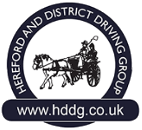 Neither the Organisers, not the HDDG, nor any Landowner, nor Agent, Employees or Representative of theses bodies accept any responsibility for any accident, loss, damage, injury or illness to any animal, person or property whatsoever, however caused.The HDDG takes reasonable precautions to ensure the Health & Safety of everyone present at each event.  For those measures to be effective, everyone must take all reasonable precautions to avoid and prevent accidents occurring and must obey the instructions of the Organiser and all Officials and Stewards.Hard Hats are recommended but are mandatory for Children under the age of 14 years when on a horse drawn vehicle or whilst on the ground acting as GroomDOGS MUST BE ON A LEAD AT ALL TIMES All Drivers at each event MUST be HDDG members and be able to supply proof of their insurance at any time.Driver: …………………………………………………………………..  Groom: ……………………………………………..……….…….Mobile Number: …………………………………………………… Horse/Pony Name: ………………………………………………..  Age: …………….. Long or Short Route ……..…….……Are you carrying any addition passengers today (excluding Groom)?   No …………Yes? Name(s) and contact detailsIn the rare event of an accident Contact Name & Number ……………………………………………………………….……………………………………………………………………………………………………………………………………………………………….Signed: ………………………………………………………………….